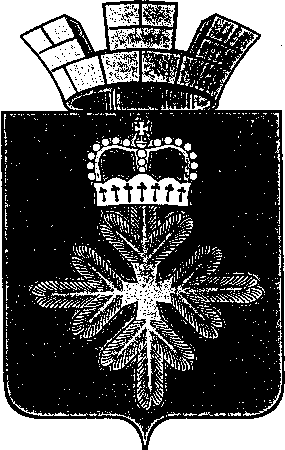 ПОСТАНОВЛЕНИЕАДМИНИСТРАЦИИ ГОРОДСКОГО ОКРУГА ПЕЛЫМОб утверждении плана проведения экспертизы действующих нормативных правовых актов на 2022 годНа основании Федерального закона от 06.10.2003 №131-ФЗ «Об общих принципах организации местного самоуправления в Российской Федерации», в соответствии с Областным законом от 14.07.2014 № 74-ОЗ «Об оценке регулирующего воздействия проектов нормативных правовых актов Свердловской области и проектов муниципальных нормативных правовых актов и экспертизе нормативных правовых актов Свердловской области и муниципальных нормативных правовых актов»,с постановлениями администрации городского округа Пелым от 27.11.2015 №396 «Об утверждении Положения о проведении оценки регулирующего воздействия проектов нормативных правовых актов и экспертизы нормативных правовых актов администрации городского округа Пелым», от 10.03.2017 №65 «Об утверждении Методики проведения оценки регулирующего воздействия проектов нормативных правовых актов городского округа Пелым и Методики проведения экспертизы нормативных правовых актов городского округа Пелым», руководствуясь статьей 31 Устава городского округа Пелым, администрация городского округа ПелымПОСТАНОВЛЯЕТ:1. Утвердить план проведения экспертизы действующих нормативных правовых актов на 2022 год (прилагается).2. Опубликовать настоящее постановление в информационной газете «Пелымкий вестник», разместить на официальном сайте городского округа Пелым в сети «Интернет».   3. Контроль исполнения настоящего постановления возложить на заместителя главы администрации городского округа Пелым Е.А. Смертину.Глава городского округа Пелым                                                              Ш.Т. АлиевПлан проведения экспертизы действующих нормативных правовых актов на 2022 годот 26.04.2022 № 168п. Пелым УТВЕРЖДЕН:постановлениемадминистрации городского округа Пелымот 26.04.2022 № 168№ п/пНаименование инициатора предложения нормативного правового акта в план проведения экспертизыОсновные реквизиты нормативного правового акта (вид, дата, номер, наименование, редакция)Разработчик нормативного правового акта, к компетенции и полномочиям которого относится исследуемая сфера общественных отношенийСрок проведения экспертизы123453.Экономико правовой отдел администрации городского округа ПелымПостановление администрации городского округа Пелым от 20.05.2016 № 177 «Об утверждении Административного регламента по исполнению муниципальной функции по осуществлению контроля за организацией и осуществлением деятельности по продаже товаров (выполнению работ, оказанию услуг) на розничных рынках на территории городского округа Пелым»Специалист Iкатегории экономико правового отдела администрации городского округа Пелым Е.В. Фатуллаевасентябрь –октябрь 2022 года4.Экономико правовой отдел администрации городского округа ПелымПостановление администрации городского округа Пелым от 14.03.2016 № 66 «Об утверждении Административного регламента предоставления муниципальной услуги «Выдача разрешений на право организации рынка, продление срока действия и переоформление разрешения на право организации розничного рынка на территории городского округа Пелым»Специалист Iкатегории экономико правового отдела администрации городского округа Пелым Е.В. Фатуллаевасентябрь –октябрь 2022 года5.Экономико правовой отдел администрации городского округа ПелымПостановление администрации городского округа Пелым от 30.06.2014 № 201 «Об определении границ прилегающих к некоторым организациям и объектам территорий, на которых не допускается розничная продажа алкогольной продукциив городском округе Пелым»Специалист I категории экономико -правового отдела администрации городского округа Пелым Е.В. Фатуллаевасентябрь –октябрь 2022 года6.Экономико-правовой отдел администрации городского округа Пелымпостановлением администрации городского округа Пелым от 13.07.2017 №216 «Об утверждении порядка предоставления субсидии из бюджета городского округа Пелым на поддержку и развитие малого и среднего предпринимательства городского округа Пелым»Специалист э I категории кономико-правового отдела администрации городского округа Пелым А.А. СмертинаОктябрь 2022 года7.Отдел по управлению имуществом, строительству, жилищно коммунальному хозяйству, землеустройству, энергетике администрации городского округа ПелымПостановление администрации городского округа Пелым от      № «Об утверждении Административного регламента по предоставлению муниципальной услуги «Принятие документов, а также выдача разрешений о переводе или об отказе в переводе жилого помещения в нежилое помещение или нежилого помещения в жилое помещение»Специалист I категории Отдела по управлению имуществом, строительству, жилищно коммунальному хозяйству, землеустройству, энергетике администрации городского округа Пелым К.А.РодеНоябрь 202210.Отдел по управлению имуществом, строительству, жилищно коммунальному хозяйству, землеустройству, энергетике администрации городского округа ПелымПостановление администрации городского округа Пелым от 14.03.2016 № 64 «Об утверждении Административного регламента предоставления муниципальной услуги «Предоставление в собственность за плату, в аренду, безвозмездное пользование земельных участков из земель, полномочиями по распоряжению которыми обладает Администрация городского округа Пелым, занятых зданиями, сооружениями, принадлежащими гражданам и юридическим лицам»Специалист Iкатегории Отдела по управлению имуществом, строительству, жилищно коммунальному хозяйству, землеустройству, энергетике администрации городского округа Пелым Е.А.АбразцоваИюнь 202211.Отдел по управлению имуществом, строительству, жилищно коммунальному хозяйству, землеустройству, энергетике администрации городского округа ПелымПостановление администрации городского округа Пелым от 11.07.2017 № 212 «Об утверждении административного регламента предоставления муниципальной услуги «Выдача разрешений на проведение земляных работ на территории городского округа Пелым»Специалист Iкатегории Отдела по управлению имуществом, строительству, жилищно коммунальному хозяйству, землеустройству, энергетике администрации городского округа Пелым А.А. ГазизоваСентябрь 202213.Отдел по управлению имуществом, строительству, жилищно коммунальному хозяйству, землеустройству, энергетике администрации городского округа ПелымПостановление администрации городского округа Пелым от 07.07.2016 № 266 «Предоставление земельных участков, находящихся в муниципальной собственности, на которых расположены здания, сооружения, в постоянное (бессрочное) пользование юридическим лицам»Специалист Iкатегории Отдела по управлению имуществом, строительству, жилищно коммунальному хозяйству, землеустройству, энергетике администрации городского округа Пелым Е.А.АбразцоваИюнь 202216.Отдел по управлению имуществом, строительству, жилищно коммунальному хозяйству, землеустройству, энергетике администрации городского округа ПелымПостановление администрации городского округа Пелым от 23.10.2014 № 341 « Прием заявлений и выдача документов о согласовании переустройства и (или) перепланировки жилого помещения»Старший инспектор МКУУ по ОДОМС и МУ городского округа Пелым    А.Ш. АлиеваАвгуст2022 года18.Отдел по управлению имуществом, строительству, жилищно коммунальному хозяйству, землеустройству, энергетике администрации городского округа ПелымПостановление администрации городского округа Пелым от 21.02.2017 № 50 «Об утверждении Административного регламента предоставления муниципальной услуги «Предоставление разрешения на ввод объекта в эксплуатацию»Старший инспектор МКУУ по ОДОМС и МУ городского округа Пелым    А.Ш. АлиеваАвгуст2022 года19.Отдел по управлению имуществом, строительству, жилищно коммунальному хозяйству, землеустройству, энергетике администрации городского округа ПелымПостановление администрации городского округа Пелым от 07.11.2017 №338 «Выдача разрешений на строительство объектов капитального строительства»Старший инспектор МКУУ по ОДОМС и МУ городского округа Пелым    А.Ш. АлиеваСентябрь 2022 года21.Отдел по управлению имуществом, строительству, жилищно коммунальному хозяйству, землеустройству, энергетике администрации городского округа ПелымПостановление администрации городского округа Пелым от 03.12.2021 № 396 «Об утверждении административного регламента предоставления муниципальной услуги «Выдача специального разрешения  на движение по автомобильным дорогам местного значения городского округа Пелым Свердловской области тяжеловестного и (или) крупногабаритного транспортного средства»Специалист Iкатегории Отдела по управлению имуществом, строительству, жилищно коммунальному хозяйству, землеустройству, энергетике администрации городского округа Пелым Т.Н.Шрамкова июнь 2022 года22.Отдел по управлению имуществом, строительству, жилищно коммунальному хозяйству, землеустройству, энергетике администрации городского округа ПелымПостановление администрации городского округа Пелым от 21.10.2020 № 305 «Об утверждении Административного регламента предоставления муниципальной услуги «Утверждение схемы расположения земельного участка или земельных участков на кадастровом плане территорий»»Специалист Iкатегории Отдела по управлению имуществом, строительству, жилищно коммунальному хозяйству, землеустройству, энергетике администрации городского округа Пелым А.А. ГазизоваАвгуст 2022 года25Отдел образования, культуры, спорта и по делам молодежи администрации городского округа ПелымПостановление администрации городского округа Пелым от 07.10.2013 № 312 «Об Административном регламенте выдачи разрешения на брак лицам, достигшим возраста шестнадцати лет»Специалист I категории администрации городского округа ПелымСадртдинова Н.Г.Ноябрь 2022 годаОтдел образования, культуры, спорта и по делам молодежи администрации городского округа ПелымПостановление администрации городского округа Пелым от 13.11.2020 №349 Об утверждении Административного регламента предоставления  муниципальной услуги «Предоставление путевок в организации отдыха детей и их оздоровления в учебное время (за исключением детей-сирот и детей, оставшихся без попечения родителей, детей, находящихся в трудной жизненной ситуации)»Директор муниципального казенного учреждения городского округа Пелым «Информационно – методический центр»Ноябрь –декабрь 2022 годаОтдел образования, культуры, спорта и по делам молодежи администрации городского округа ПелымПостановление администрации городского округа Пелым от 25.07.2016 №296  Об утверждении административного регламента предоставления муниципальной услуги «Обеспечение путевками детей и подростков городского округа Пелым в каникулярное время»Директор муниципального казенного учреждения городского округа Пелым «Информационно – методический центр»ноябрь –декабрь 2022 года